ATSC or QAM or ISDBT to IP gateway H-8ISDBT-IP / H-8ATSC-IP / H-8DVBS-IP / H-8DVBT-IP / H-8QAM-IP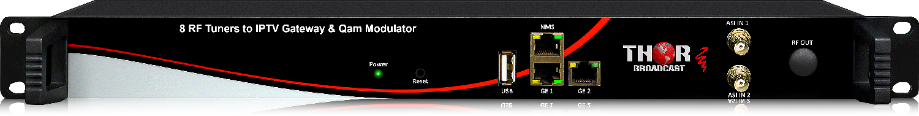 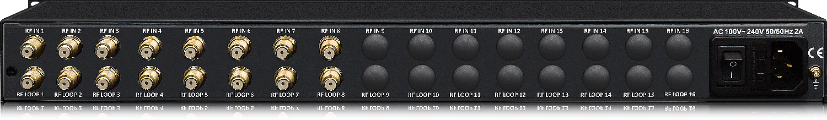 PreviewRF to IP GatewayBroadcast FULL HD IPTV content from 8 TV frequencies that can be ATSC / QAM / DVBS-S2 / ISDB-T / DVB-TAIR / Cable / SAT to LAN & WIFI IP DevicesEXAMPLE Model numbers can be ( H-8QAM-IP ---- H-8ATSC-IP ---- H-8DVBT-IP )In today’s digital RF, each 6Mhz channel off air ATSC (8VSB) or CABLE TV QAM channels can contain many TV programs. For example 57Mhz is Ch #2, it can have programs 2.1, 2.3, and so on. This unit can convert all the TV programs inside the 8 frequencies and convert it directly to IPTV multicast or unicast, as well as, MUX'd ASI output. Unit features 2 ASI inputs as well, so it can be a multi ASI input to IP Gateway too.Converts 8 Antenna RF (off air) or cable Frequencies (channels) / ALL Received TV Services from each > TO > IPTV Streaming SPTSOutput up to 45x spts RTP/UDP multicast streams you can receive on any computer, tablet, mobile, IP decoderThe 8 RF Tuner Input Multiplexer is the latest demodulation and multiplexing device for digital TV broadcasting head-end system with TS output through ASI and IP port. It can multiplex up to 8 channels tuned and 1 ASI input to one MPTS.This multiplexer has the functionality of supporting auto-generation of PSI/SI information, PID re-mapping, service filtering and PCR adjusting. This unit offers to be used in either MPTS format or SPTS allowing you to aggregate all your programs from the tuner, or parsing them through selection options in the program menu to customize the IP output. This units incredible integration and cost effective design make this device readily available is now widely used in the Next Generation of CATV Broadcasting system. This is the simplest way to convert existing RF Channels to IP streams in a clear and direct manner, this unit does not encode, it is just a gateway so if the incoming cable QAM channels are MPEG2, then the output IP channels will be MPEG2, same goes with H264 as well. This is an easy to grab OTA or QAM frequencies and directly convert them to RTP/UDP Streams to an existing IPTV channel lineupRF to IP Gateway + RF TransmodulatorTake existing Broadcast RF channels and convert them to IP streams PLUS convert them to RF channelsThis unit can take existing ATSC channels and convert them to IP streams and QAM RF channels simultaneously (RF input = IP + RF output)RF Inputs can be ATSC / QAM / DVBS-S2 / ISDB-T / DVB-TRF Outputs can be ATSC / QAM / ISDB-T / DVB-TEXAMPLE Model numbers can be: (H-8ATSC-IP-8ATSC ---- H-8ATSC-IP-8QAM ---- H-8QAM-IP-8ATSC ---- H-8QAM-IP-8QAM --- H-8DVBS-IP-QAM) This gateway and transmodulator is a unique device that can easily convert existing RF streams, up to 8 frequencies and convert to IP and RF channels. This will allow you to add any RF to existing RF channel bank as well as create IP streams for easy access via LAN. For consideration you can convert DVB-T to IP and QAM, or you can convert ATSC to IP and QAM, or also use it as a translator so you can take 8 QAM frequencies and convert to IP and 8 QAM (different frequencies, if you like to rearrange your channel lineup). The vast array of options make this an ideal headend piece to quickly and efficiently become more dynamic, add free OTA channels to a QAM headend, or simply create a RF to IP gateway with existing RF programs. This is the exact same unit that is mentioned above with the added benefit of transmodulation, we can essentially mix and match any RF to any RF with a couple exceptions. Please contact your local dealer or Thor directly for more information.FeaturesInputPN: H-8ATSC-IPPN: H-8QAM-IP PN: H-8DVBS-IP  PN: H-DVB-T-IP  PN: H-ISDB-T-IP  8 x  ATSC Antenna8 x  Cable QAM8 x  Satellite S28 x  DVB-T Antenna 8 x  ISDB-T Antenna Supported Resolutions All HD and SD  All HD and SD Video CodecsMPEG-2 HD 1.5-19.5 Mbps
H.264 HD 0.8-19.5 MbpsMPEG-2 HD 1.5-19.5 Mbps
H.264 HD 0.8-19.5 MbpsAudio CodecsMPEG-1 Layer II
MPEG-2 AAC
MPEG-4 AAC AC3 DolbyMPEG-1 Layer II
MPEG-2 AAC
MPEG-4 AAC AC3 DolbyAudio Sample Rate48 kHz48 kHzAudio Bit Rates64 kbps, 96 kbps, 128 kbps, 192 kbps, 256 kbps, 320 kbps64 kbps, 96 kbps, 128 kbps, 192 kbps, 256 kbps, 320 kbpsModulation StandardATSC, DVB-C, DVB-S2 (model dependent)ATSC, DVB-C, DVB-S2 (model dependent)RF Frequency Range30-960 MHz for QAM and ATSC, 850-2100Mhz for L-band30-960 MHz for QAM and ATSC, 850-2100Mhz for L-bandInput RF Power Level5-35 dBmV5-35 dBmVIPTV Output MPTS over UDP, RTP/RTPS out as mirror of ASI output (RJ45) MPTS over UDP, RTP/RTPS out as mirror of ASI output (RJ45)Power Input100-240 VAC Auto-Switching  ~ 20 W100-240 VAC Auto-Switching  ~ 20 WDimensions19 x 9 x 3 Inches19 x 9 x 3 InchesWeight6 Pounds6 PoundsOperating Temperature32-110 F32-110 F*All Specifications Subject to Change Without Notice*All Specifications Subject to Change Without Notice*All Specifications Subject to Change Without Notice